Improvement for Recovery Priority Work                                                                     Session 2020 - 2021In the past 2 years the school community has experienced the added pressures of a pandemic / blended learning, which has had an impact on assessment and how we assess our selves across the school and cluster.Session 2021 -2022	Improvement Plan St Columba’s RC Primary School Cupar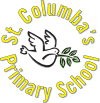 Standards and Quality Report – summary of self-improvement through self-evaluationAchieving Excellence and EquityContextSchool Vision:    To engage the learning community to believe in themselves and achieve their very bestSchool Values:Nurture, Faith, Respect, Trust, Achieve & InclusiveSchool Aims:Learners will be safe, happy and includedLearners will be supported and challengedLearners will achieve success and develop their faithSchool Curriculum Rationale (As agreed with our school family 2021):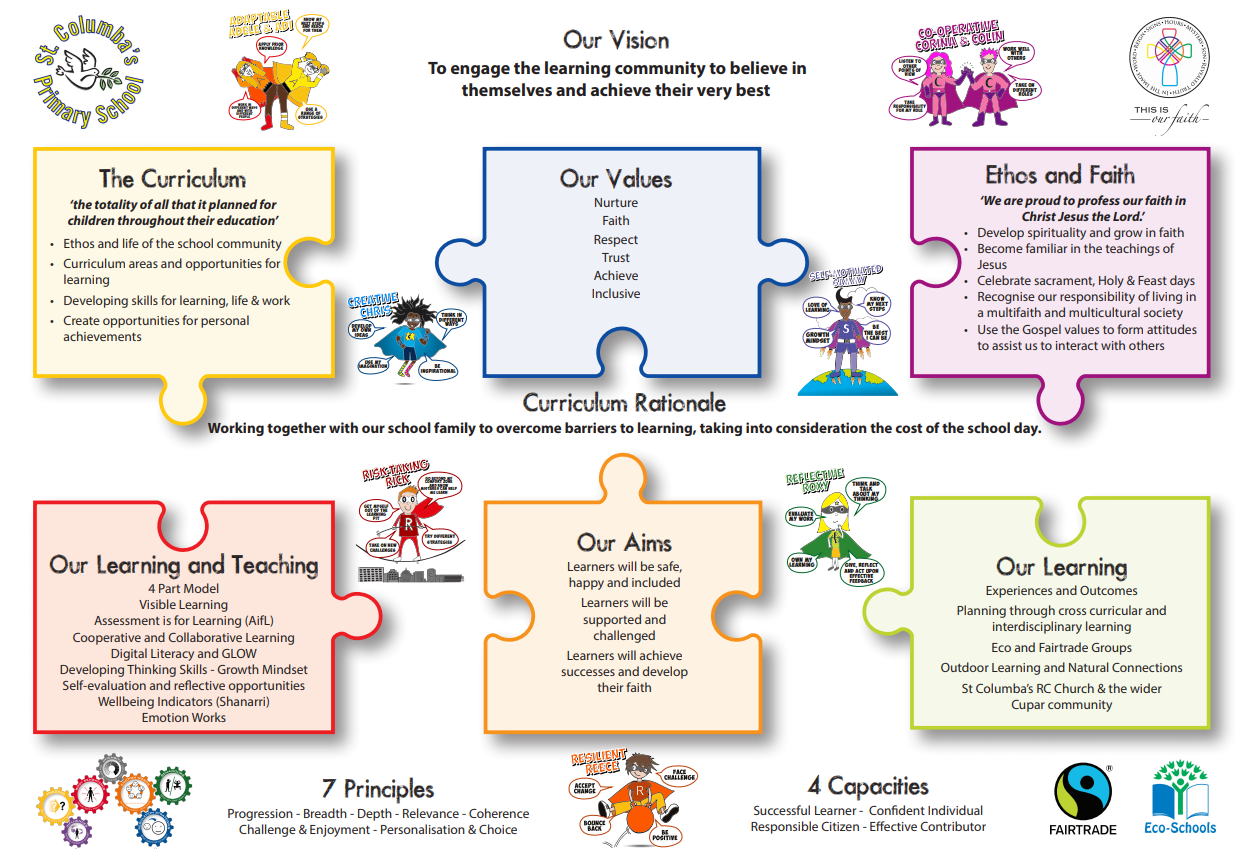 Delivery of Literacy, Numeracy & the BGE through Home LearningDelivery of Literacy, Numeracy & the BGE through Home LearningNIF PriorityImprovement in attainment - Literacy and NumeracyFocused PriorityRecovering our school community/ Enriching our home learning / blended learning approachesNIF DriverSchool ImprovementParental EngagementHGIOS 4 Quality Indicators1.3-Leadership of change 2.5 – Family Learning 2.6-Transitions3.1- Improving wellbeing, equality & inclusion Developing in Faith Theme 1 Serving the Common Good – School shows commitment to communicate Catholic Social TeachingHGIOURS Theme 2Our learning & teaching This includes the curriculum, the quality of learning experiences, the range of teaching approaches and access to high-quality resources for learning.Establishing with pupils, parents, staff and partners a shared vision of home learning / blended learning at St Columba’s Primary. Review current Home learning / blended learning plans Progress:             Chosen Platform of DeliveryWe agreed as a staff to use GLOW as our chosen online platform.  We chose this form of delivery as the whole school family were familiar with it, we had a proven record of success using it, we had promoted its use via on line homework activities since August 2021 and we had planned to incorporate more of its capabilities including the TEAMS and assignment facilities.All classes would have access to their updated SharePoint page.  Primary 3 - 7 classes would have access to One Note and TEAMS.Delivery of Literacy, Numeracy & BGEAs a staff we agreed prior to the first lock down that we would provide a literacy, numeracy and BGE activity each day.  Activities were differentiated by “chilli challenges”.  We agreed that we would set one RMC lesson per week.  Work uploaded by the class teacher prior to 9.00 am each day.Staff used a variety of formats to compliment how they introduced tasks.  Due to the unreliability of TEAMs staff uploaded a daily paper copy of activities.  They also used the voice facility on Power Point, the voice facility on SMART Board, SWAYS, short videos to present their activities.  Staff would produce their own short videos to facilitate understanding.We encouraged parents / carers that pupils should complete 3 pieces of learning shared per day.  We set weekly activity grids for our pupils these included:  Emotion Works, Fair Trade, Outdoor learning, World Book Day, Reading Challenge and Scotland.  These were aimed at providing a fun alternative for families to engage with.Pupil Feedback Regular Parent Council Meetings allowed parents / carers to feedback on the quality of remote learning.  Parents / carers complimented the daily written feedback via emails staff were sending.  They asked if the school could create a more “interactive feedback”, where staff could verbally comment on pupil work.  Following CPD from Mr Derek Rolland, staff implemented this request, using recorded verbal / visual comments.  Primary 4 – 7 staff held weekly live sessions with their pupils. P1-3 used animation apps.Weekly TEAMs meetings with Primary 4- 7 allowed children to receive and give feedback on their learningPupils / parents & carers were given the opportunity to have a parents evening appointment during lockdown.Pupil success(es) were promoted using St Columba’s TV.  St Columba’s TV is a concept created prior to the last lock down.  It is created using a series of SWAYs, to promote and celebrate pupil success and school news.All staff have access to effective CPD to establish home learning / blended learning including CPD specifically around the use of Microsoft TEAMSEstablishing with pupils, parents, staff and partners a shared vision of home learning / blended learning at St Columba’s Primary. Review current Home learning / blended learning plans Progress:             Chosen Platform of DeliveryWe agreed as a staff to use GLOW as our chosen online platform.  We chose this form of delivery as the whole school family were familiar with it, we had a proven record of success using it, we had promoted its use via on line homework activities since August 2021 and we had planned to incorporate more of its capabilities including the TEAMS and assignment facilities.All classes would have access to their updated SharePoint page.  Primary 3 - 7 classes would have access to One Note and TEAMS.Delivery of Literacy, Numeracy & BGEAs a staff we agreed prior to the first lock down that we would provide a literacy, numeracy and BGE activity each day.  Activities were differentiated by “chilli challenges”.  We agreed that we would set one RMC lesson per week.  Work uploaded by the class teacher prior to 9.00 am each day.Staff used a variety of formats to compliment how they introduced tasks.  Due to the unreliability of TEAMs staff uploaded a daily paper copy of activities.  They also used the voice facility on Power Point, the voice facility on SMART Board, SWAYS, short videos to present their activities.  Staff would produce their own short videos to facilitate understanding.We encouraged parents / carers that pupils should complete 3 pieces of learning shared per day.  We set weekly activity grids for our pupils these included:  Emotion Works, Fair Trade, Outdoor learning, World Book Day, Reading Challenge and Scotland.  These were aimed at providing a fun alternative for families to engage with.Pupil Feedback Regular Parent Council Meetings allowed parents / carers to feedback on the quality of remote learning.  Parents / carers complimented the daily written feedback via emails staff were sending.  They asked if the school could create a more “interactive feedback”, where staff could verbally comment on pupil work.  Following CPD from Mr Derek Rolland, staff implemented this request, using recorded verbal / visual comments.  Primary 4 – 7 staff held weekly live sessions with their pupils. P1-3 used animation apps.Weekly TEAMs meetings with Primary 4- 7 allowed children to receive and give feedback on their learningPupils / parents & carers were given the opportunity to have a parents evening appointment during lockdown.Pupil success(es) were promoted using St Columba’s TV.  St Columba’s TV is a concept created prior to the last lock down.  It is created using a series of SWAYs, to promote and celebrate pupil success and school news.All staff have access to effective CPD to establish home learning / blended learning including CPD specifically around the use of Microsoft TEAMSEstablishing with pupils, parents, staff and partners a shared vision of home learning / blended learning at St Columba’s Primary. Review current Home learning / blended learning plans Impact:Almost all children across the school accessed online learning  Almost all pupils responded to Home Learning survey through a FORMS.  All staff reacted to parents / carer feedback, following regular Parent Council meetingsAll Parents /carers given the opportunity of a virtual parents’ consultationAll pupils were given home learning instructions and guidance on how to access home learning.Most pupils engaged with online learning activities. A few pupils were provided with home learning activity packs.  The majority of these packs were completed by pupils.A few pupils were given a laptop from the school.Most pupils engaged with SumdogMost children engaged with St Columba’s home learning gridsA majority of children engaged with Active Maths.Majority of pupils engaged with Teach a Monster to Read. All staff have access to effective CPD to establish home learning / blended learning including CPD specifically around the use of Microsoft TEAMSImpact:CPD session with individuals have enhanced all staff understanding of the capabilities of ICT and its use for online learning. This has positively impacted pupils via staff keeping pupils engaged with a broader approach and offering to the lessonsAll staff have improved what? thus creating opportunity to improve the lives of the pupils on their levelAlmost all staff have improved their digital skills in order to provide accessible and engaging home learning experiences.  Establishing with pupils, parents, staff and partners a shared vision of home learning / blended learning at St Columba’s Primary. Review current Home learning / blended learning plans Impact:Almost all children across the school accessed online learning  Almost all pupils responded to Home Learning survey through a FORMS.  All staff reacted to parents / carer feedback, following regular Parent Council meetingsAll Parents /carers given the opportunity of a virtual parents’ consultationAll pupils were given home learning instructions and guidance on how to access home learning.Most pupils engaged with online learning activities. A few pupils were provided with home learning activity packs.  The majority of these packs were completed by pupils.A few pupils were given a laptop from the school.Most pupils engaged with SumdogMost children engaged with St Columba’s home learning gridsA majority of children engaged with Active Maths.Majority of pupils engaged with Teach a Monster to Read. All staff have access to effective CPD to establish home learning / blended learning including CPD specifically around the use of Microsoft TEAMSImpact:CPD session with individuals have enhanced all staff understanding of the capabilities of ICT and its use for online learning. This has positively impacted pupils via staff keeping pupils engaged with a broader approach and offering to the lessonsAll staff have improved what? thus creating opportunity to improve the lives of the pupils on their levelAlmost all staff have improved their digital skills in order to provide accessible and engaging home learning experiences.  Next Steps:Establishing with pupils, parents, staff and partners a shared vision of home learning / blended learning at St Columba’s s Primary. Review current Home learning / blended learning plans Continue to develop a good digital culture within the school where pupils access weekly online home activitiesIncrease the use of technology in learning by at least a collective 20% across all classes.  Sustain and build upon skills developed during periods of remote learning for both children and staffExisting software and hardware are used to their full potential to support learning.  Look at the Value of Active MathsAll staff have access to effective CPD to establish home learning / blended learning including CPD specifically around the use of Microsoft TEAMSContinue to use more online methods to access CPD to allow staff to have a greater confidence in using software and hardware in creative ways.  Regular digital Literacy development sessionsSchool planning to go onlineNext Steps:Establishing with pupils, parents, staff and partners a shared vision of home learning / blended learning at St Columba’s s Primary. Review current Home learning / blended learning plans Continue to develop a good digital culture within the school where pupils access weekly online home activitiesIncrease the use of technology in learning by at least a collective 20% across all classes.  Sustain and build upon skills developed during periods of remote learning for both children and staffExisting software and hardware are used to their full potential to support learning.  Look at the Value of Active MathsAll staff have access to effective CPD to establish home learning / blended learning including CPD specifically around the use of Microsoft TEAMSContinue to use more online methods to access CPD to allow staff to have a greater confidence in using software and hardware in creative ways.  Regular digital Literacy development sessionsSchool planning to go online Improvement in children and young people’s health and wellbeing / Closing the attainment gap  Improvement in children and young people’s health and wellbeing / Closing the attainment gap NIF Priority Improvement in children and young people’s health and wellbeing / Closing the attainment gap Focused Priority:   Promoting the Wellbeing of our school communityNIF DriverSchool ImprovementAssessment of Children’s ProgressHGIOS 4 Quality Indicators2.4 – Personalised Support3.1-Improving wellbeing, equality & inclusion Developing in Faith Theme 1Developing as a Community of Faith and Learning – An inclusive ethos which aims to honour the life, dignity and voice of each personHGIOURS Theme 4Our health & wellbeing This includes access to good quality nutritious food as well as support for our emotional wellbeing, mental health and physical wellbeing.Progress:Emotional Health – Kit BagAll classes have used digital kitbag in small or whole class groups, both in the school and digitally during lockdownAll staff received Kit bag CPD) Emotion Works All staff issued with an Emotion works folder / posters for classAll teachers created a base line of assessment for all pupilsEmotion works will be linked with our Visible Learning Dispositions through the creation of shared language of learning and regulation.Relationships PolicyLF (SFL) implemented the 5 point scale with our current Relationship Ploicy, with the aim of all children using the 5 point scale as a whole school restorative approach, and linked this with the language of learning.Circles Pupil ProfilingLF to use this across the school, to ensure a consistency in the following: environment, resources and the child’s needs. The effectiveness of this programme will be evaluated by EH (new SFL teacher).Pupil ProfilingAll staff have an excel document for the whole school identifying the needs of all pupils.  Staff are able to use this to quickly identify the needs of the pupils in their care.Progress:Emotional Health – Kit BagAll classes have used digital kitbag in small or whole class groups, both in the school and digitally during lockdownAll staff received Kit bag CPD) Emotion Works All staff issued with an Emotion works folder / posters for classAll teachers created a base line of assessment for all pupilsEmotion works will be linked with our Visible Learning Dispositions through the creation of shared language of learning and regulation.Relationships PolicyLF (SFL) implemented the 5 point scale with our current Relationship Ploicy, with the aim of all children using the 5 point scale as a whole school restorative approach, and linked this with the language of learning.Circles Pupil ProfilingLF to use this across the school, to ensure a consistency in the following: environment, resources and the child’s needs. The effectiveness of this programme will be evaluated by EH (new SFL teacher).Pupil ProfilingAll staff have an excel document for the whole school identifying the needs of all pupils.  Staff are able to use this to quickly identify the needs of the pupils in their care.Impact:Emotional Health – Kit BagDaily feelings check in was introduced to early years classes. All children benefited from this.Kit bag has been used with a few individual pupils at the beginning of the year when struggling with transition period. This was led by PSA.Most pupils are aware of some colours of cogs and can talk about their feelings and how to regulate them. Minority of pupils still unable to regulate emotions – possible ASN which have not been identified yet? Emotion Works Emotion works cogs used alongside picture books and Visible Learning superheroes to help with understanding feelings and actions etc. Almost all pupils are aware of 4 colours of cogs on the Emotion Works programme and can relate this to their own experiences and feelings. Almost all pupils can relate these cogs to characters in storybooks. Almost all pupils can identify their feelings and make sense of them. Almost all pupils are comfortable to share their feelings when entering school in the mornings. Relationships PolicyUsed 5 point scale with a few individual pupils where appropriate/necessary and when required. Used as a tool for communication with pupil, teacher and parents. Circles Pupil ProfilingDue to our SFL teacher leaving to join Bellbaxter in October, this wasn’t pursued further.Pupil ProfilingPupil profiling has been informative in giving teachers an overview of pupils coming into the class.Continue with learning support in classPupil Profiling was used to target support in classes identifying groups for intervention. All pupils who required support were identified and supported.  All staff used profiles in the transition processImpact:Emotional Health – Kit BagDaily feelings check in was introduced to early years classes. All children benefited from this.Kit bag has been used with a few individual pupils at the beginning of the year when struggling with transition period. This was led by PSA.Most pupils are aware of some colours of cogs and can talk about their feelings and how to regulate them. Minority of pupils still unable to regulate emotions – possible ASN which have not been identified yet? Emotion Works Emotion works cogs used alongside picture books and Visible Learning superheroes to help with understanding feelings and actions etc. Almost all pupils are aware of 4 colours of cogs on the Emotion Works programme and can relate this to their own experiences and feelings. Almost all pupils can relate these cogs to characters in storybooks. Almost all pupils can identify their feelings and make sense of them. Almost all pupils are comfortable to share their feelings when entering school in the mornings. Relationships PolicyUsed 5 point scale with a few individual pupils where appropriate/necessary and when required. Used as a tool for communication with pupil, teacher and parents. Circles Pupil ProfilingDue to our SFL teacher leaving to join Bellbaxter in October, this wasn’t pursued further.Pupil ProfilingPupil profiling has been informative in giving teachers an overview of pupils coming into the class.Continue with learning support in classPupil Profiling was used to target support in classes identifying groups for intervention. All pupils who required support were identified and supported.  All staff used profiles in the transition processNext Steps:In order to support the Covid-19 recovery plan, we should be using Seasons for Growth with targeted pupils to help support them. Trained staff will do an input on seasons for growth with all staff and share knowledge. Timetabled input from a seasons for growth trained person in each class Continue with kitbag sessions as required. Continue with 5 point scale as required/link in with Emotion works. Continue with pupil profiling alongside the transition notes for individual pupils.Staff training / discussion on use of Emotion Works and 5 point scale will be provided by EH.Continue with small focus group kitbag sessions.Continue with pupil profiling for transition.Next Steps:In order to support the Covid-19 recovery plan, we should be using Seasons for Growth with targeted pupils to help support them. Trained staff will do an input on seasons for growth with all staff and share knowledge. Timetabled input from a seasons for growth trained person in each class Continue with kitbag sessions as required. Continue with 5 point scale as required/link in with Emotion works. Continue with pupil profiling alongside the transition notes for individual pupils.Staff training / discussion on use of Emotion Works and 5 point scale will be provided by EH.Continue with small focus group kitbag sessions.Continue with pupil profiling for transition.Learning, Teaching & Assessment/ Closing attainment gaps/ Increasing attainmentLearning, Teaching & Assessment/ Closing attainment gaps/ Increasing attainmentLearning, Teaching & Assessment/ Closing attainment gaps/ Increasing attainmentNIF Priority Learning, Teaching & Assessment/ Closing attainment gaps/ Increasing attainment NIF DriverSchool LeadershipSchool ImprovementHGIOS 4 Quality Indicators1.3 Leadership of change2.2 curriculum2.3 Learning, Teaching & Assessment3.2 Raising attainment & achievement Developing in Faith Theme 1Developing as a Community of Faith and Learning – A commitment to the integrated education and formation of the whole person.  In close partnership with parents as the first educators of their children.HGIOURS Theme 2Our learning & teaching This includes the curriculum, the quality of learning experiences, the range of teaching approaches and access to high-quality resources for learning.Theme 3Our school & community This includes the facilities and environment for learning, availability of digital technology, the range of equipment for play and physical activity and ensuring everyone has good access to what’s available. It also includes having positive links between our school and our families and with partner organisations in our community.HGIOS 4 Quality Indicators1.3 Leadership of change2.2 curriculum2.3 Learning, Teaching & Assessment3.2 Raising attainment & achievement Developing in Faith Theme 1Developing as a Community of Faith and Learning – A commitment to the integrated education and formation of the whole person.  In close partnership with parents as the first educators of their children.HGIOURS Theme 2Our learning & teaching This includes the curriculum, the quality of learning experiences, the range of teaching approaches and access to high-quality resources for learning.Theme 3Our school & community This includes the facilities and environment for learning, availability of digital technology, the range of equipment for play and physical activity and ensuring everyone has good access to what’s available. It also includes having positive links between our school and our families and with partner organisations in our community.Progress: Staff assessed, identified and addressed gaps that are evident, including those that are a result of lockdown. (See Pupil Profiling)Our school community, pupils, parents /cares & staff reviewed our curriculum rationale to identify the appropriate balance across the Broad General Education / ensure the embedding of play based pedagogy and ensure educational recovery for our pupilsEngage in a programme of CPD to upskill staff with Fife Council’s Promoting Playful Pedagogy Team.  Staff members attending Teams meetings to share practice with colleagues.Progress: Staff assessed, identified and addressed gaps that are evident, including those that are a result of lockdown. (See Pupil Profiling)Our school community, pupils, parents /cares & staff reviewed our curriculum rationale to identify the appropriate balance across the Broad General Education / ensure the embedding of play based pedagogy and ensure educational recovery for our pupilsEngage in a programme of CPD to upskill staff with Fife Council’s Promoting Playful Pedagogy Team.  Staff members attending Teams meetings to share practice with colleagues.Progress: Staff assessed, identified and addressed gaps that are evident, including those that are a result of lockdown. (See Pupil Profiling)Our school community, pupils, parents /cares & staff reviewed our curriculum rationale to identify the appropriate balance across the Broad General Education / ensure the embedding of play based pedagogy and ensure educational recovery for our pupilsEngage in a programme of CPD to upskill staff with Fife Council’s Promoting Playful Pedagogy Team.  Staff members attending Teams meetings to share practice with colleagues.Impact:Assess, identify and address any gaps that are evidentMost pupils were assessed using either PIPs, INCAS or SNSA’s in August / early September. Percentage of pupils were identified as needing support highlighted in red P1 (12%), P1/2 (32%), P2 (28%), P3 (44%), P3/4 (41.7%), P4/5 (40%), P5/6 25%), P6 (20.7%), P7 (36.7%)All Primary 1 pupils were assessed using the PIPs              Most pupils identified need support with phonics, reading and numerical calculationsAll Primary 2 pupils were assessed using the PIPs baseline The majority pupils identified need support with phonics, reading and numerical calculationsAll Primary 3 pupils were assessed using the INCASMost pupils identified need support with writing, reading (spelling) and numerical calculationsAll Primary 4 pupils were assessed using the SNSAsThe majority of pupils identified need support with writing, reading (comprehension) and numerical calculationsAll Primary 5 pupils were assessed using the INCASMost pupils identified need support with reading and numerical calculationsAll Primary 7 pupils were assessed using the SNSAsThe majority of pupils identified need support with writing, reading (comprehension) and numerical calculationsReview our curriculum rationale to identify the appropriate balance across the Broad General Education / ensure the embedding of play-based pedagogy Curriculum RationaleAll pupils (focus groups) / staff (activity on an Inservice) with a follow up during lock down  / parents / carers (FORMS).  Parents / carers were asked about how they felt about the school what they felt about our shared ethos from the outcome of pupil staff activities.  They were asked what links the school had, the initiatives that the school pursued and the clubs / activated on offer. The schools curriculum rationale.All Staff participated in discussion about how they envisaged the schools curriculum rationale during lockdownhttps://forms.office.com/Pages/ResponsePage.aspx?id=oyzTzM4Wj0KVQTctawUZKadfHji0uxxHoP3gG8OQMz5UOVo5UFdINFZFU0IySkJGV0NYRkhTNlhYWi4u Embedding of play-based pedagogy Most children are engaging with play based activities appropriately in class and outdoors.The minority of children struggle with too much choice in self directed play areas, and therefore do not always engage appropriately. Teacher initiated stations are often overlooked by the majority of children.New play equipment means that all pupils are accessing outdoor learning on a regular basis.Impact:Assess, identify and address any gaps that are evidentMost pupils were assessed using either PIPs, INCAS or SNSA’s in August / early September. Percentage of pupils were identified as needing support highlighted in red P1 (12%), P1/2 (32%), P2 (28%), P3 (44%), P3/4 (41.7%), P4/5 (40%), P5/6 25%), P6 (20.7%), P7 (36.7%)All Primary 1 pupils were assessed using the PIPs              Most pupils identified need support with phonics, reading and numerical calculationsAll Primary 2 pupils were assessed using the PIPs baseline The majority pupils identified need support with phonics, reading and numerical calculationsAll Primary 3 pupils were assessed using the INCASMost pupils identified need support with writing, reading (spelling) and numerical calculationsAll Primary 4 pupils were assessed using the SNSAsThe majority of pupils identified need support with writing, reading (comprehension) and numerical calculationsAll Primary 5 pupils were assessed using the INCASMost pupils identified need support with reading and numerical calculationsAll Primary 7 pupils were assessed using the SNSAsThe majority of pupils identified need support with writing, reading (comprehension) and numerical calculationsReview our curriculum rationale to identify the appropriate balance across the Broad General Education / ensure the embedding of play-based pedagogy Curriculum RationaleAll pupils (focus groups) / staff (activity on an Inservice) with a follow up during lock down  / parents / carers (FORMS).  Parents / carers were asked about how they felt about the school what they felt about our shared ethos from the outcome of pupil staff activities.  They were asked what links the school had, the initiatives that the school pursued and the clubs / activated on offer. The schools curriculum rationale.All Staff participated in discussion about how they envisaged the schools curriculum rationale during lockdownhttps://forms.office.com/Pages/ResponsePage.aspx?id=oyzTzM4Wj0KVQTctawUZKadfHji0uxxHoP3gG8OQMz5UOVo5UFdINFZFU0IySkJGV0NYRkhTNlhYWi4u Embedding of play-based pedagogy Most children are engaging with play based activities appropriately in class and outdoors.The minority of children struggle with too much choice in self directed play areas, and therefore do not always engage appropriately. Teacher initiated stations are often overlooked by the majority of children.New play equipment means that all pupils are accessing outdoor learning on a regular basis.Impact:Assess, identify and address any gaps that are evidentMost pupils were assessed using either PIPs, INCAS or SNSA’s in August / early September. Percentage of pupils were identified as needing support highlighted in red P1 (12%), P1/2 (32%), P2 (28%), P3 (44%), P3/4 (41.7%), P4/5 (40%), P5/6 25%), P6 (20.7%), P7 (36.7%)All Primary 1 pupils were assessed using the PIPs              Most pupils identified need support with phonics, reading and numerical calculationsAll Primary 2 pupils were assessed using the PIPs baseline The majority pupils identified need support with phonics, reading and numerical calculationsAll Primary 3 pupils were assessed using the INCASMost pupils identified need support with writing, reading (spelling) and numerical calculationsAll Primary 4 pupils were assessed using the SNSAsThe majority of pupils identified need support with writing, reading (comprehension) and numerical calculationsAll Primary 5 pupils were assessed using the INCASMost pupils identified need support with reading and numerical calculationsAll Primary 7 pupils were assessed using the SNSAsThe majority of pupils identified need support with writing, reading (comprehension) and numerical calculationsReview our curriculum rationale to identify the appropriate balance across the Broad General Education / ensure the embedding of play-based pedagogy Curriculum RationaleAll pupils (focus groups) / staff (activity on an Inservice) with a follow up during lock down  / parents / carers (FORMS).  Parents / carers were asked about how they felt about the school what they felt about our shared ethos from the outcome of pupil staff activities.  They were asked what links the school had, the initiatives that the school pursued and the clubs / activated on offer. The schools curriculum rationale.All Staff participated in discussion about how they envisaged the schools curriculum rationale during lockdownhttps://forms.office.com/Pages/ResponsePage.aspx?id=oyzTzM4Wj0KVQTctawUZKadfHji0uxxHoP3gG8OQMz5UOVo5UFdINFZFU0IySkJGV0NYRkhTNlhYWi4u Embedding of play-based pedagogy Most children are engaging with play based activities appropriately in class and outdoors.The minority of children struggle with too much choice in self directed play areas, and therefore do not always engage appropriately. Teacher initiated stations are often overlooked by the majority of children.New play equipment means that all pupils are accessing outdoor learning on a regular basis.Next Steps:Review our curriculum rationale to identify the appropriate balance across the Broad General Education / ensure the embedding of play-based pedagogy More Structure in play for term 1 e.g. choosing chart or rainbow stations approach. Review this continuously throughout the year.More play equipment and resources to complement the outdoor areas. Further develop play-based learning further up the school.Develop staff awareness of how the play-based learning approach is taught.Inform parents how play-based approach is used in the early years.Next Steps:Review our curriculum rationale to identify the appropriate balance across the Broad General Education / ensure the embedding of play-based pedagogy More Structure in play for term 1 e.g. choosing chart or rainbow stations approach. Review this continuously throughout the year.More play equipment and resources to complement the outdoor areas. Further develop play-based learning further up the school.Develop staff awareness of how the play-based learning approach is taught.Inform parents how play-based approach is used in the early years.Next Steps:Review our curriculum rationale to identify the appropriate balance across the Broad General Education / ensure the embedding of play-based pedagogy More Structure in play for term 1 e.g. choosing chart or rainbow stations approach. Review this continuously throughout the year.More play equipment and resources to complement the outdoor areas. Further develop play-based learning further up the school.Develop staff awareness of how the play-based learning approach is taught.Inform parents how play-based approach is used in the early years.Attainment of Children and Young People Attainment of Children and Young People Attainment of Children and Young People 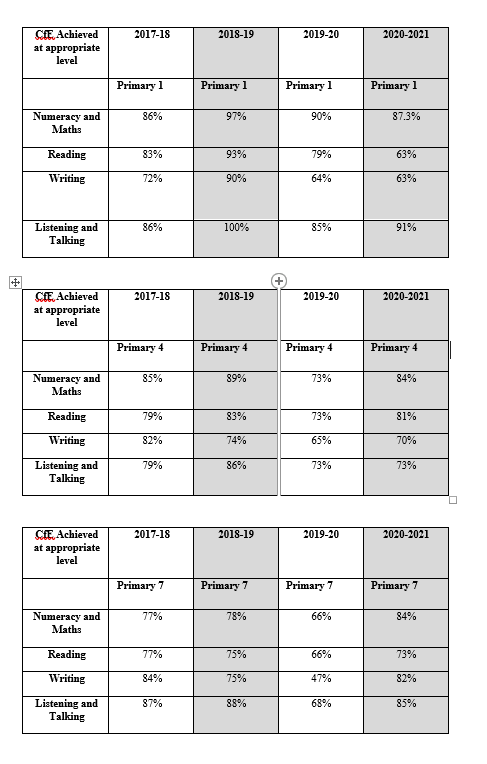 We have very clear assessment stories on individual children which allows us to explain a child`s journey in school particularly when they are not achieving the levels desired. CfE judgements were made based on a wide range of assessments including: PIPs, INCAS, SNSA, From our data we can see the impact that Covid / lockdown has had on our pupils.We have identified the need to support pupils writing and reading.  Assessment stories of individual pupils highlight difficulties with spelling, phonics, oral reading and aspects of writing.  SFL teacher / CT are currently addressing these issues.The effect of Remote Learning has been that staff and pupils have had to upskill their IT skills. Next session we aim to develop a digital literacy culture.We have very clear assessment stories on individual children which allows us to explain a child`s journey in school particularly when they are not achieving the levels desired. CfE judgements were made based on a wide range of assessments including: PIPs, INCAS, SNSA, From our data we can see the impact that Covid / lockdown has had on our pupils.We have identified the need to support pupils writing and reading.  Assessment stories of individual pupils highlight difficulties with spelling, phonics, oral reading and aspects of writing.  SFL teacher / CT are currently addressing these issues.The effect of Remote Learning has been that staff and pupils have had to upskill their IT skills. Next session we aim to develop a digital literacy culture.We have very clear assessment stories on individual children which allows us to explain a child`s journey in school particularly when they are not achieving the levels desired. CfE judgements were made based on a wide range of assessments including: PIPs, INCAS, SNSA, From our data we can see the impact that Covid / lockdown has had on our pupils.We have identified the need to support pupils writing and reading.  Assessment stories of individual pupils highlight difficulties with spelling, phonics, oral reading and aspects of writing.  SFL teacher / CT are currently addressing these issues.The effect of Remote Learning has been that staff and pupils have had to upskill their IT skills. Next session we aim to develop a digital literacy culture.Evidence of significant wider achievementsEvidence of significant wider achievementsThe school has developed a new Curriculum Rationale, that reflects where the school is currently at, and where it wants to be in the futureSt Columba’s TV kept parents / carers / pupils aware of daily developments in our school community, before, during and after lockdown.Pupils, parents & carers were given IT guides to be used during lockdown.Children are offered many opportunities to contribute to the work and life of the school through Pupil Council / House Captains, assemblies and pupil focus groups.  Pupils have hosted weekly virtual assemblies for all the school community.House & Vice Captains have driven playground improvements including:  playground lines, benches, canopies and class toys.House Captains organised a competition 2 new House Banners for 2 new Houses.  Worked in conjunction with Cupar Quilters.Primary 7 pupils won the Rotary Quiz.Reduce, Reuse and Recycle was promoted across the school, with the establishing of a “new to you” uniform policy, where old uniforms were recycled.The school has developed a new Curriculum Rationale, that reflects where the school is currently at, and where it wants to be in the futureSt Columba’s TV kept parents / carers / pupils aware of daily developments in our school community, before, during and after lockdown.Pupils, parents & carers were given IT guides to be used during lockdown.Children are offered many opportunities to contribute to the work and life of the school through Pupil Council / House Captains, assemblies and pupil focus groups.  Pupils have hosted weekly virtual assemblies for all the school community.House & Vice Captains have driven playground improvements including:  playground lines, benches, canopies and class toys.House Captains organised a competition 2 new House Banners for 2 new Houses.  Worked in conjunction with Cupar Quilters.Primary 7 pupils won the Rotary Quiz.Reduce, Reuse and Recycle was promoted across the school, with the establishing of a “new to you” uniform policy, where old uniforms were recycled.What have been the success and challenges of school/setting closure period (school/class/playroom isolation, remote learning between January – March 2021)What have been the success and challenges of school/setting closure period (school/class/playroom isolation, remote learning between January – March 2021)We carried out a survey into remote learning with our families on 26th January 2021.   Feedback has been gathered from older pupils through weekly Teams meetings which then impacted on our ongoing planning in staff meetings.  Feedback from staff has been gathered informally at each staff meeting and has been used to plan practical next steps to support.Pupil feedbackhttps://forms.office.com/Pages/ResponsePage.aspx?id=oyzTzM4Wj0KVQTctawUZKdmKF4ve4idIjUnZaNwIVFVURVpIRjNEWEdRWkhJMTAyWllPUzFFRVRDWC4uParents FeedbackThe Head of the PC, Mr Nick Kinnear, was part of a focus group with Mrs Anna Coggins (Balmullo PS HT) looking at QI 2.3 Learning Teaching and Assessment with a focus on online learning on February 15th 2021.Primary 7https://forms.office.com/Pages/ResponsePage.aspx?id=oyzTzM4Wj0KVQTctawUZKdmKF4ve4idIjUnZaNwIVFVUN05PSk05Mk1XOTZJWE9aUFdPSFA1T1BLUy4uPrimary 6https://forms.office.com/Pages/ResponsePage.aspx?id=oyzTzM4Wj0KVQTctawUZKdmKF4ve4idIjUnZaNwIVFVUMlpYUjFUMElUWDBDWEM5RUtaODJMWUlXOS4uPrimary 5/6https://forms.office.com/Pages/ResponsePage.aspx?id=oyzTzM4Wj0KVQTctawUZKdmKF4ve4idIjUnZaNwIVFVUNFlBRVNKR0UxOEVKSFhUWklIQ01WN0ZJTi4uPrimary 4/5https://forms.office.com/Pages/ResponsePage.aspx?id=oyzTzM4Wj0KVQTctawUZKdmKF4ve4idIjUnZaNwIVFVURDJWTk1UMk01QVExMzRRMEFRNFIyNjBUQy4uPrimary ¾https://forms.office.com/Pages/ResponsePage.aspx?id=oyzTzM4Wj0KVQTctawUZKdmKF4ve4idIjUnZaNwIVFVUMDlQVDFHNEdERzlFSE1WUlNPRVlLR0JSTy4uPrimary 3https://forms.office.com/Pages/ResponsePage.aspx?id=oyzTzM4Wj0KVQTctawUZKdmKF4ve4idIjUnZaNwIVFVUOUwwTEI3MzMzUFg3UUJaNzc2TTRPOTc4WC4uPrimary 2https://forms.office.com/Pages/ResponsePage.aspx?id=oyzTzM4Wj0KVQTctawUZKdmKF4ve4idIjUnZaNwIVFVUOTlTMElNQlI4RkU3RlpPS1dRU1NHV0IyRy4uPrimary ½https://forms.office.com/Pages/ResponsePage.aspx?id=oyzTzM4Wj0KVQTctawUZKdmKF4ve4idIjUnZaNwIVFVUQTBJSkdMSFAxNkEwVjMzVzlWTUdETko5Mi4uPrimary 1https://forms.office.com/Pages/ResponsePage.aspx?id=oyzTzM4Wj0KVQTctawUZKdmKF4ve4idIjUnZaNwIVFVUMlg3MVU1WUZSMzNESjczTVZCWjRTQ0RJQi4uStaff feedbackMr Robb, Mrs Janvier & Miss Rodwell, were part of a focus group with Mr Drew Murray (St Patricks PS HT) looking at QI 2.3 Learning Teaching and Assessment with a focus on online learning on February 16th February 2021.https://forms.office.com/Pages/ResponsePage.aspx?id=oyzTzM4Wj0KVQTctawUZKdmKF4ve4idIjUnZaNwIVFVUN05PSk05Mk1XOTZJWE9aUFdPSFA1T1BLUy4uWe carried out a survey into remote learning with our families on 26th January 2021.   Feedback has been gathered from older pupils through weekly Teams meetings which then impacted on our ongoing planning in staff meetings.  Feedback from staff has been gathered informally at each staff meeting and has been used to plan practical next steps to support.Pupil feedbackhttps://forms.office.com/Pages/ResponsePage.aspx?id=oyzTzM4Wj0KVQTctawUZKdmKF4ve4idIjUnZaNwIVFVURVpIRjNEWEdRWkhJMTAyWllPUzFFRVRDWC4uParents FeedbackThe Head of the PC, Mr Nick Kinnear, was part of a focus group with Mrs Anna Coggins (Balmullo PS HT) looking at QI 2.3 Learning Teaching and Assessment with a focus on online learning on February 15th 2021.Primary 7https://forms.office.com/Pages/ResponsePage.aspx?id=oyzTzM4Wj0KVQTctawUZKdmKF4ve4idIjUnZaNwIVFVUN05PSk05Mk1XOTZJWE9aUFdPSFA1T1BLUy4uPrimary 6https://forms.office.com/Pages/ResponsePage.aspx?id=oyzTzM4Wj0KVQTctawUZKdmKF4ve4idIjUnZaNwIVFVUMlpYUjFUMElUWDBDWEM5RUtaODJMWUlXOS4uPrimary 5/6https://forms.office.com/Pages/ResponsePage.aspx?id=oyzTzM4Wj0KVQTctawUZKdmKF4ve4idIjUnZaNwIVFVUNFlBRVNKR0UxOEVKSFhUWklIQ01WN0ZJTi4uPrimary 4/5https://forms.office.com/Pages/ResponsePage.aspx?id=oyzTzM4Wj0KVQTctawUZKdmKF4ve4idIjUnZaNwIVFVURDJWTk1UMk01QVExMzRRMEFRNFIyNjBUQy4uPrimary ¾https://forms.office.com/Pages/ResponsePage.aspx?id=oyzTzM4Wj0KVQTctawUZKdmKF4ve4idIjUnZaNwIVFVUMDlQVDFHNEdERzlFSE1WUlNPRVlLR0JSTy4uPrimary 3https://forms.office.com/Pages/ResponsePage.aspx?id=oyzTzM4Wj0KVQTctawUZKdmKF4ve4idIjUnZaNwIVFVUOUwwTEI3MzMzUFg3UUJaNzc2TTRPOTc4WC4uPrimary 2https://forms.office.com/Pages/ResponsePage.aspx?id=oyzTzM4Wj0KVQTctawUZKdmKF4ve4idIjUnZaNwIVFVUOTlTMElNQlI4RkU3RlpPS1dRU1NHV0IyRy4uPrimary ½https://forms.office.com/Pages/ResponsePage.aspx?id=oyzTzM4Wj0KVQTctawUZKdmKF4ve4idIjUnZaNwIVFVUQTBJSkdMSFAxNkEwVjMzVzlWTUdETko5Mi4uPrimary 1https://forms.office.com/Pages/ResponsePage.aspx?id=oyzTzM4Wj0KVQTctawUZKdmKF4ve4idIjUnZaNwIVFVUMlg3MVU1WUZSMzNESjczTVZCWjRTQ0RJQi4uStaff feedbackMr Robb, Mrs Janvier & Miss Rodwell, were part of a focus group with Mr Drew Murray (St Patricks PS HT) looking at QI 2.3 Learning Teaching and Assessment with a focus on online learning on February 16th February 2021.https://forms.office.com/Pages/ResponsePage.aspx?id=oyzTzM4Wj0KVQTctawUZKdmKF4ve4idIjUnZaNwIVFVUN05PSk05Mk1XOTZJWE9aUFdPSFA1T1BLUy4uImpact of Local/National resources to support recovery within your setting (digital devices, additionality of staffing) Impact of Local/National resources to support recovery within your setting (digital devices, additionality of staffing) Tracking pupilsWe have an agreed tracking system in place and have tracked pupil engagement since week one.  We identified pupils who required extra support in the school (SFL, EAL, Vulnerable & SIMD 1 & 2 pupils).Staff identified weekly engagement and shared this with the PT.  For parents struggling the school was looking for children to engage in 1 activity per day.  Staff would send weekly personalised messages to non-engaging pupils via email / phone calls.  The PT would support parents /carers in helping with their child’s engagement.Non engagement information is contained on a tracking sheet.  Impact of AdditionalityClass teacher 0.5 Fte August – December A WhyteFollowing the BASE, INCAs, SNSA’s we identified that phonics, reading and writing were behind the expected levels.  A Whyte was used to deliver NCCT and bespoke interventions to targeted groups in Primary 1 -4, for eight week blocks.Class teacher 0.2 Fte October – June T GrahamFollowing the BASE, INCAs, SNSA’s we identified that phonics, reading and writing were behind the expected levels.  T Graham was used to deliver NCCT and bespoke interventions to targeted groups in in Primary 5 - 7, for eight week blocks.PSA October – 0.1 Fte June H MacKieUsed for intervention’s e.g. social skills, life skills and targeted 1:1 reading tuition & phonics work.PSA October – 0.02 Fte June A O’ReganUsed to enhance provision at breakfast club, to provide a calm transition between home and school. 1:1 reading tuition & phonics work.Data to be sent by Scott GallowayTracking pupilsWe have an agreed tracking system in place and have tracked pupil engagement since week one.  We identified pupils who required extra support in the school (SFL, EAL, Vulnerable & SIMD 1 & 2 pupils).Staff identified weekly engagement and shared this with the PT.  For parents struggling the school was looking for children to engage in 1 activity per day.  Staff would send weekly personalised messages to non-engaging pupils via email / phone calls.  The PT would support parents /carers in helping with their child’s engagement.Non engagement information is contained on a tracking sheet.  Impact of AdditionalityClass teacher 0.5 Fte August – December A WhyteFollowing the BASE, INCAs, SNSA’s we identified that phonics, reading and writing were behind the expected levels.  A Whyte was used to deliver NCCT and bespoke interventions to targeted groups in Primary 1 -4, for eight week blocks.Class teacher 0.2 Fte October – June T GrahamFollowing the BASE, INCAs, SNSA’s we identified that phonics, reading and writing were behind the expected levels.  T Graham was used to deliver NCCT and bespoke interventions to targeted groups in in Primary 5 - 7, for eight week blocks.PSA October – 0.1 Fte June H MacKieUsed for intervention’s e.g. social skills, life skills and targeted 1:1 reading tuition & phonics work.PSA October – 0.02 Fte June A O’ReganUsed to enhance provision at breakfast club, to provide a calm transition between home and school. 1:1 reading tuition & phonics work.Data to be sent by Scott GallowayAttainment Scotland Fund Evaluation (PEF)  Attainment Scotland Fund Evaluation (PEF)  Progress:INCAS bought for Primary 3-7Alongside the PIPs (Primary 1) Base line follow up (Primary 2), the SNSA’s (Primary 4 & 7), the school bought in INCA’s for Primary 3 & 5.  This has provided evidence about overall attainment. Following the assessments consultation with staff took place to identify gaps in attainment.  We were able to identify those that have not engaged during home learning.Consultation with all staff, teaching and PSAs around children being able to bridge gaps in their learning took place.  Areas of concern include phonics, reading, writing and numeracy.A whole school licence for SUM Dog and Active Maths were purchased.PSA’sPSAs were used to support the implementation and management of play-based pedagogy in the early years.Used to support moving and handling, in supporting the physical needs of specific pupils.Used to support the social & emotional needs of pupils.Groups of learners were encouraged to regain their school mindset, revisited prior knowledge and learning began to take place again. SFLInitially the SFL teacher led on the following initiative:Emotion WorksCircle FrameworkKit Bag / Nurture GroupsPupil ProfilingTracking & maintenance of contextual assessments in order to track progressThe SFL took part in professional learning sessions learning about the importance of creating clear rationale, aims and the best ways of collecting data to drive change. This learning was build on to support children in the classroom.The SFL led all staff in curriculum development sessions to look at and match appropriate emotional wellbeing resources to meet the needs of their class. Helped direct the implementation of additional staff being put in class to support individual children with identified needs.Our SFL secured another post at Bell Baxter School, as a result the mentoring disappeared until we secured another candidate in March.  Progress:INCAS bought for Primary 3-7Alongside the PIPs (Primary 1) Base line follow up (Primary 2), the SNSA’s (Primary 4 & 7), the school bought in INCA’s for Primary 3 & 5.  This has provided evidence about overall attainment. Following the assessments consultation with staff took place to identify gaps in attainment.  We were able to identify those that have not engaged during home learning.Consultation with all staff, teaching and PSAs around children being able to bridge gaps in their learning took place.  Areas of concern include phonics, reading, writing and numeracy.A whole school licence for SUM Dog and Active Maths were purchased.PSA’sPSAs were used to support the implementation and management of play-based pedagogy in the early years.Used to support moving and handling, in supporting the physical needs of specific pupils.Used to support the social & emotional needs of pupils.Groups of learners were encouraged to regain their school mindset, revisited prior knowledge and learning began to take place again. SFLInitially the SFL teacher led on the following initiative:Emotion WorksCircle FrameworkKit Bag / Nurture GroupsPupil ProfilingTracking & maintenance of contextual assessments in order to track progressThe SFL took part in professional learning sessions learning about the importance of creating clear rationale, aims and the best ways of collecting data to drive change. This learning was build on to support children in the classroom.The SFL led all staff in curriculum development sessions to look at and match appropriate emotional wellbeing resources to meet the needs of their class. Helped direct the implementation of additional staff being put in class to support individual children with identified needs.Our SFL secured another post at Bell Baxter School, as a result the mentoring disappeared until we secured another candidate in March.  Impact:INCAS bought for Primary 3-7Individual results were assessed and next steps were identified, ensuring that decisions taken around the child’s learning were based on robust information. Measuring the impact of identified resources for wellbeing (following lockdown) in whole classes is difficult to measure. Most teachers / parents / carers have noted a positive impact on the behaviours of children. INCAS Attitudes:  Primary 5             Reading Maths School% Positive about:    77%      65%    100%Primary 7             Reading Maths School% Positive about:    76%      76%    100%PSA’sGroups were implemented to support pupils in relation to their anxiety.  Pupils were able to refamiliarize them selves with their return to school and their own expectations. This led to better engagement.SFLEnsured a shared approach, shared language & shared understanding of:Emotion WorksCircle FrameworkKit Bag / Nurture GroupsPupil ProfilingTracking & maintenance of contextual assessments in order to track progressAll classes are using Emotion Works All classes have Emotion Works visuals & languageAll class teachers using pupil profilesAll staff are aware of the importance of testing and supporting the child’s learning and understanding, allowing staff to challenge each child at an appropriate level. (See page 8 for overall attainment)Impact:INCAS bought for Primary 3-7Individual results were assessed and next steps were identified, ensuring that decisions taken around the child’s learning were based on robust information. Measuring the impact of identified resources for wellbeing (following lockdown) in whole classes is difficult to measure. Most teachers / parents / carers have noted a positive impact on the behaviours of children. INCAS Attitudes:  Primary 5             Reading Maths School% Positive about:    77%      65%    100%Primary 7             Reading Maths School% Positive about:    76%      76%    100%PSA’sGroups were implemented to support pupils in relation to their anxiety.  Pupils were able to refamiliarize them selves with their return to school and their own expectations. This led to better engagement.SFLEnsured a shared approach, shared language & shared understanding of:Emotion WorksCircle FrameworkKit Bag / Nurture GroupsPupil ProfilingTracking & maintenance of contextual assessments in order to track progressAll classes are using Emotion Works All classes have Emotion Works visuals & languageAll class teachers using pupil profilesAll staff are aware of the importance of testing and supporting the child’s learning and understanding, allowing staff to challenge each child at an appropriate level. (See page 8 for overall attainment)NIF Quality Indicators (HGIOS 4) School Self- EvaluationNIF Quality Indicators (HGIOS 4) School Self- EvaluationNIF Quality Indicators (HGIOS 4) School Self- EvaluationNIF Quality Indicators (HGIOS 4) School Self- EvaluationNIF Quality Indicators (HGIOS 4) School Self- EvaluationQuality Indicator2018 - 20192019 - 20202020-2021Inspection Evaluation(within last 3 years)1.3 Leadership of changeGoodGoodGood2.3 Learning, teaching and assessmentGoodGoodGood3.1 Ensuring wellbeing, equity and inclusionGoodGoodGood3.2 Raising attainment and achievementGoodGoodGoodNational Improvement Framework Priority:    To Improve attainment for all in writing focusing on making learning visible through targeted feedback.  National Improvement Framework Priority:    To Improve attainment for all in writing focusing on making learning visible through targeted feedback.  National Improvement Framework Priority:    To Improve attainment for all in writing focusing on making learning visible through targeted feedback.  National Improvement Framework Priority:    To Improve attainment for all in writing focusing on making learning visible through targeted feedback.  National Improvement Framework Priority:    To Improve attainment for all in writing focusing on making learning visible through targeted feedback.  National Improvement Framework Priority:    To Improve attainment for all in writing focusing on making learning visible through targeted feedback.  Focused Priority:  Implementing universal approaches to the delivery of literacy (specifically writing) across all classes in order to increase attainment by 8% in writing CfE levels by June 2022Focused Priority:  Implementing universal approaches to the delivery of literacy (specifically writing) across all classes in order to increase attainment by 8% in writing CfE levels by June 2022Focused Priority:  Implementing universal approaches to the delivery of literacy (specifically writing) across all classes in order to increase attainment by 8% in writing CfE levels by June 2022Focused Priority:  Implementing universal approaches to the delivery of literacy (specifically writing) across all classes in order to increase attainment by 8% in writing CfE levels by June 2022Focused Priority:  Implementing universal approaches to the delivery of literacy (specifically writing) across all classes in order to increase attainment by 8% in writing CfE levels by June 2022Focused Priority:  Implementing universal approaches to the delivery of literacy (specifically writing) across all classes in order to increase attainment by 8% in writing CfE levels by June 2022HGIOS4 Quality IndicatorsHGIOS4 Quality IndicatorsHGIOS4 Quality IndicatorsDeveloping in Faith – Honouring Jesus Christ as the Way the Truth and the LightDeveloping in Faith – Honouring Jesus Christ as the Way the Truth and the LightDeveloping in Faith – Honouring Jesus Christ as the Way the Truth and the Light2.2 Curriculum2.3 Learning, teaching and assessment3.2 Raising Attainment and Achievement           2.2 Curriculum2.3 Learning, teaching and assessment3.2 Raising Attainment and Achievement           2.2 Curriculum2.3 Learning, teaching and assessment3.2 Raising Attainment and Achievement           A commitment to the search for wisdom and light, and the pursuit of excellence, through the development of each person’s god given talentsA commitment to the search for wisdom and light, and the pursuit of excellence, through the development of each person’s god given talentsA commitment to the search for wisdom and light, and the pursuit of excellence, through the development of each person’s god given talentsExpected ImpactStrategic Actions PlannedResponsibilitiesResponsibilitiesMeasure of Success(Triangulation of Evidence)TimescalesAll children will experience high quality feedback to improve their writingAll children will be able to write extensively using different genreFollowing an initial baseline assessment, children who are below where they are in their expected writing levels should have a targeted interventionCreate a writing policy including handwriting, presentation and writing overview for the academic year to ensure all genres are coveredReview current planned experience for all pupils in writingTeachers to work together to plan, implement and assess writing across their classes All teachers to complete a base line written assessment.  Teachers to review progress in OctoberVisible learning party to review school literacy and presentation policies. All staff / Impact CoachesCT / EH / PSAsAll teachersVisible Learning GroupAll staff / Impact CoachesCT / EH / PSAsAll teachersVisible Learning GroupInitial Base line writing task from Primary 1 – 7, using the Scottish Writing Criterion to track levels of improvement.  All pupils to increase by at least 1 level on criterion scale.Focus of Learning Partnership to be on writing and feedback Moderation of feedback in writing impact cycles across school-peer visitsFocus for HT class visits x2A writing / presentation policy creating a consistency across all classesTo be completed by end of August 2021.To be achieved by the end of June 2022.Six twilight training events organised for the school year. Staff to attend and implement in their practice. Peer visits will be in line with school assessment calendar. End of school yearOngoing EvaluationOngoing EvaluationOngoing EvaluationOngoing EvaluationOngoing EvaluationOngoing EvaluationNational Improvement Framework Priority:      Improvement in children and young people’s health and wellbeing / Closing the attainment gapNational Improvement Framework Priority:      Improvement in children and young people’s health and wellbeing / Closing the attainment gapNational Improvement Framework Priority:      Improvement in children and young people’s health and wellbeing / Closing the attainment gapNational Improvement Framework Priority:      Improvement in children and young people’s health and wellbeing / Closing the attainment gapNational Improvement Framework Priority:      Improvement in children and young people’s health and wellbeing / Closing the attainment gapNational Improvement Framework Priority:      Improvement in children and young people’s health and wellbeing / Closing the attainment gapFocused Priority:     Promoting the Wellbeing of our school communityFocused Priority:     Promoting the Wellbeing of our school communityFocused Priority:     Promoting the Wellbeing of our school communityFocused Priority:     Promoting the Wellbeing of our school communityFocused Priority:     Promoting the Wellbeing of our school communityFocused Priority:     Promoting the Wellbeing of our school communityHGIOS4 Quality IndicatorsHGIOS4 Quality IndicatorsHGIOS4 Quality IndicatorsDeveloping in FaithDeveloping in FaithDeveloping in Faith2.4 – Personalised Support3.1 -  Improving wellbeing, equality & inclusion2.4 – Personalised Support3.1 -  Improving wellbeing, equality & inclusion2.4 – Personalised Support3.1 -  Improving wellbeing, equality & inclusionExpected ImpactStrategic Actions PlannedResponsibilitiesResponsibilitiesMeasure of Success(Triangulation of Evidence)TimescalesEmotion WorksTeachers to continue to use the Emotion Works Programme to develop a consistent approach to Relationships across St Columba’s Primary and support pupil wellbeing. Consult parents, carers and pupils about how effectively we are meeting wellbeing needs. What are we doing well? What could be improved/developed further? Develop positive behaviour and nurturing relationships by introducing a nurture group in the mornings run by SfL and PSAs where a small group of pupils can access a soft start to school and snack time/activities.  Play Based LearningSet up Teaching model across all Primary 1 classesSet up classes with consideration of social, discovery and creative play.  Set up play areas across 2 classes to make an effective use of spaceDevelop observations.  Include the Leuven’s scale & create a more efficient way to evaluate child engagementTraining for PSA’s to develop their questioning skills and observations so they can feedback with reflective panning.Develop a system to efficiently track skills developed through play, and record thisEmbed designated timetabled session to celebrate play and increase opportunities to reflect on skills and develop next stepsReview current planned experience for all pupils with Emotion Works.  EH & SM to organise Microsoft Forms surveyEH & PSAs to organise sessions SMc and EF to develop classroom environment to facilitate PBLSMc, EF & SM to develop an effective observation sheet to monitor and track playProfessional learning sessions to promote high quality questioning techniques (See Feedback above).SMc, EF & SM to develop an effective observation sheet to monitor and track skills through playSMc, EF & PSAs to develop an effective timetable to ensure PBLEmotion Works EH to ensure each class teacher has an Emotion works folder / posters EH to arrange training on Emotion Works for new teaching staff and PSA staff members EH will ask teachers to create a base line of assessment for all pupils in August 2021Continue to link Emotion Works to Visible Learning through shared language of learningEH to create and share a Forms with parents/carers and a feedback sheet for pupils to give their feedback on wellbeing needs. EH will then collate results, identify any areas of strength and improvement and share with staff. EH and PSAs to develop the sensory/nurture room space into a welcoming, calm and nurturing room. PSA Training- kitbag, Emotion Works and Solihull training to enable them to support pupils effectively. EH will develop the general-purpose room at the front entrance of the school into a play classroom that can be timetabled for use by different classes from P3 upwards throughout the week. EH will make a list of resources that are needed for this and share a timetable with class teachers. Emotion Works EH to ensure each class teacher has an Emotion works folder / posters EH to arrange training on Emotion Works for new teaching staff and PSA staff members EH will ask teachers to create a base line of assessment for all pupils in August 2021Continue to link Emotion Works to Visible Learning through shared language of learningEH to create and share a Forms with parents/carers and a feedback sheet for pupils to give their feedback on wellbeing needs. EH will then collate results, identify any areas of strength and improvement and share with staff. EH and PSAs to develop the sensory/nurture room space into a welcoming, calm and nurturing room. PSA Training- kitbag, Emotion Works and Solihull training to enable them to support pupils effectively. EH will develop the general-purpose room at the front entrance of the school into a play classroom that can be timetabled for use by different classes from P3 upwards throughout the week. EH will make a list of resources that are needed for this and share a timetable with class teachers. Teachers, pupils and parents see emotional health as important as general healthStaff, pupils and parents participating and supporting the Emotion Works ProgrammeChildren have opportunities for their voice to be heardAll staff are aware of strengths and development needs in ensuring wellbeing of all pupils.   Improved relationships between staff and pupils and all pupils. Pupil wellbeing is improved.  Behaviour of all pupils improves following time in the nurture room. Attainment improves. Social interactions and relationships between pupils are improved. This room is accessed regularly by all classes at Primary 3 and above. EH completed September 2021EH will lead training in Nov INSET for all staffStaff Development Group creating baseline pupil assessment. Pupils will complete before end of Term 1. Ongoing throughout the academic year. Survey to be completed before end of Term 1. Term 2 results will be collated and a progressive plan to improve wellbeing put into place.(This will be monitored through Termly Tracking Meetings)Morning Nurture group will start in Term 2. Teachers to identify pupils who will benefit the most from this group by end of Term 1.Termly monitoring of well being questionnaire for pupilsPSA Training will be completed on November In Service Day.Ongoing EvaluationOngoing EvaluationOngoing EvaluationOngoing EvaluationOngoing EvaluationOngoing EvaluationNational Improvement Framework Priority:    Improvement in attainment, particularly in literacy and numeracy, Improvement in employability skills and sustained, positive school-leaver destinations for all young people.National Improvement Framework Priority:    Improvement in attainment, particularly in literacy and numeracy, Improvement in employability skills and sustained, positive school-leaver destinations for all young people.National Improvement Framework Priority:    Improvement in attainment, particularly in literacy and numeracy, Improvement in employability skills and sustained, positive school-leaver destinations for all young people.National Improvement Framework Priority:    Improvement in attainment, particularly in literacy and numeracy, Improvement in employability skills and sustained, positive school-leaver destinations for all young people.National Improvement Framework Priority:    Improvement in attainment, particularly in literacy and numeracy, Improvement in employability skills and sustained, positive school-leaver destinations for all young people.National Improvement Framework Priority:    Improvement in attainment, particularly in literacy and numeracy, Improvement in employability skills and sustained, positive school-leaver destinations for all young people.Focused Priority:    Develop a shared understanding and implement a digital culture that ensures all children experience high quality digital learning and develop digital skillsFocused Priority:    Develop a shared understanding and implement a digital culture that ensures all children experience high quality digital learning and develop digital skillsFocused Priority:    Develop a shared understanding and implement a digital culture that ensures all children experience high quality digital learning and develop digital skillsFocused Priority:    Develop a shared understanding and implement a digital culture that ensures all children experience high quality digital learning and develop digital skillsFocused Priority:    Develop a shared understanding and implement a digital culture that ensures all children experience high quality digital learning and develop digital skillsFocused Priority:    Develop a shared understanding and implement a digital culture that ensures all children experience high quality digital learning and develop digital skillsHGIOS4 Quality IndicatorsHGIOS4 Quality IndicatorsHGIOS4 Quality IndicatorsDeveloping in Faith – Developing as a community of faith and learningDeveloping in Faith – Developing as a community of faith and learningDeveloping in Faith – Developing as a community of faith and learning2.3 Learning, teaching and assessment2.4 Personalised support3.1 Ensuring wellbeing, equality and inclusion3.3 Increasing creativity and employability           2.3 Learning, teaching and assessment2.4 Personalised support3.1 Ensuring wellbeing, equality and inclusion3.3 Increasing creativity and employability           2.3 Learning, teaching and assessment2.4 Personalised support3.1 Ensuring wellbeing, equality and inclusion3.3 Increasing creativity and employability           Developing as a Community of Faith and Learning – A commitment to the integrated education and formation of the whole person.  In close partnership with parents as the first educators of their children.Developing as a Community of Faith and Learning – A commitment to the integrated education and formation of the whole person.  In close partnership with parents as the first educators of their children.Developing as a Community of Faith and Learning – A commitment to the integrated education and formation of the whole person.  In close partnership with parents as the first educators of their children.Expected ImpactStrategic Actions PlannedResponsibilitiesResponsibilitiesMeasure of Success(Triangulation of Evidence)TimescalesContinue to use more online methods to access CPD to allow staff to have a greater confidence in using software and hardware in creative ways.  Regular Digital Literacy Development sessionsSchool planning to go onlineContinue the use of technology in learning to ensure 1 day a week across all classes.  Maintain home learning onlineSustain and build upon skills developed during periods of remote learning for both children and staffUse technology to moderate and share good practice with cluster schoolsExisting software and hardware are used to their full potential to support learning.  Look at the Value of Active MathsKR and HT staff attending professional development sessions.  Reinstate the Digital Leaders to help implement the progressive action plan. Audit of digital skills for all staff / technology hardware & software.  KR, KJ, CR, EF created a communication channel. Professional learning sessions where we promote software and hardware we have, discuss possible range of uses – internal and external.  Audit amount of time and devices used by learners in an average week.  Increased opportunities for classes to have technology by creating an iPad timetable.Online research, KJ to communicate with Education Establishments to research innovative technologies. Establish an agreed pathway / format for use of devices including reporting faults.  Increasing opportunities to use ICT in the classroom across the curriculum/ teachers incorporating websites or resources to aid planning. KR & HTKR & Working PartyKR & HTKR & Working PartyAudit of knowledge, skills and confidence of pupils and staff to create a base line. Review audit January 2022CTs take lead in developing a working party to ensure relevant CPD / good practice is shared across the school during collegiate hoursCT to reinforce Internet safety key messages throughout the yearParents / carers are actively engaged and aware of changes in digital literacy across the school e.g. class Teams page,  school website & Twitter  Outcomes for learners?First contact training list of opportunities for staff by end of Term 1.A library of Oracle sessions and various CPD will be completed by 4th October 2021Audit to be completed by the End of Term 1. IPads to be updated and new apps to be added to aid learning. Report of all audits by end of Term 2.Active Maths audit to be completed by staff in Term 1.Ongoing EvaluationOngoing EvaluationOngoing EvaluationOngoing EvaluationOngoing EvaluationOngoing Evaluation